سابقة الخبرة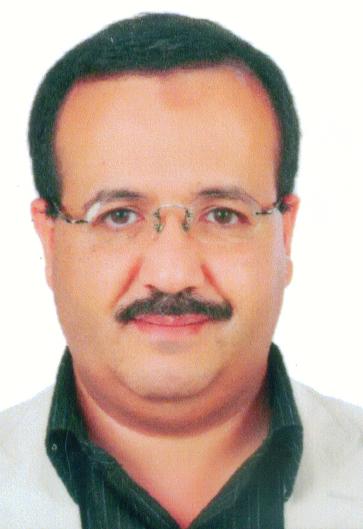 الاسم	:	دكتور مهندس/ حسن عبد الظاهر حسن مهدي  "حسن مهدي"الوظيفة	:	أستاذ هندسة الطرق والمطارات المساعد -كلية الهندسة – جامعة عين شمس.الجنسيه	:	مصريتاريخ الميلاد	:	29/8/1968الحاله الاجتماعيه	:	متزوج وله طفلانالتدرج التعليمي:2001 دكتوراه فى هندسه الطرق والمرور، معهد دراسات الطرق والنقل، جامعه BOKU، فينا، النمسا.من 1998 الي 2001 عضو منحة شخصيه مموله بالكامل من الحكومه النمساويه للدراسة لدرجة الدكتوراه في هندسة الطرق والمرور. 1994 ماجستير هندسة مدنية تخصص هندسة الطرق والمرور – كلية الهندسه – جامعة عين شمس سنة 19941991 بكالوريوس هندسة مدنيه – كلية الهندسه – جامعة عين شمس بتقدير عام امتياز مع مرتبة الشرف.التدرج الأكاديمي:من 2007 وحتى الآن استاذ هندسة الطرق والمطارات المساعد –كلية الهندسة-جامعة عين شمسمن 2001 إلى 2007: مدرس هندسة الطرق والمطارات بقسم الأشغال العامة – كلية الهندسة – جامعة عين شمس.من 1994 إلى 1998 مدرس مساعد هندسة الطرق – قسم الأشغال العامة – كلية الهندسة – جامعة عين شمس.من 1991 الى 1994 معيد هندسة الطرق – كلية الهندسة – جامعة عين شمس.الخبرة العملية:من 2001 الي الأن:استشاري الطرق والمطارات – نقابة المهندسين المصرييناستشاري الطرق والمرور- إدارة الإستشارات الهندسية – شركة المقاولون العرب حيث شارك في العديد من المشروعات منها: طريق سافوي بمدينة شرم الشيخ بطول 7كم ، أعمال الطرق بمشروع إسكان الأولى بالرعاية بمدن 6 أكتوبر والشيخ زايد، أعمال الطرق بقرى متضضري السيول بأسوان ، أعمال المستندات التنفيذية للطرق بمشروع كوبري دهشور، أعمال الطرق بمشروع كورنيش دمياط، أعمال الطرق بمشروع إنشاء كوبري على السكة الحديد بمدينة دمنهور، إلى غيرها من الأعمال المثبتة بسابقة خبرة قسم الطرق بإدارة الإستشارات الهندسية بالمقاولون العرب.عضو لجنة الكود تحديث الجزء الثالث (التصميم الهندسي) من الكود المصري للطرق الحضرية والخلوية – وزارة الأسكانعضو لجنة تحديث الجزء العاشر (صيانة الطرق) من الكود المصري للطرق الحضرية والخلوية – وزارة الأسكانعضو لجنة الصياغة لتحديث الكود المصري للطرق الحضرية والخلوية – وزارة الإسكانعضو لجنة الكود العربي للطرق (تحت الإعداد) وزارة الإسكانعضو مجلس إدارة وحدة استشارات هندسة الطرق – كلية الهندسة – جامعة عين شمس - جمهورية مصر العربيةخبير الطرق والمرور – الهيئة العامة للتخطيط العمراني – وزارة الإسكان والمرافق والمجتمعات العمرانية – جمهورية مصر العربيةخبير الطرق والمرور – الهيئة العامة للطرق والكباري والنقل البري – وزارة النقل - جمهورية مصر العربيةخبير الطرق والمرور – شركة النيل العامة للطرق والكباري – الشركة القابضة للطرق – وزارة النقل - جمهورية مصر العربيةخبير الطرق والمرور – شركة النيل العامة لإنشاء الطرق – الشركة القابضة للطرق – وزارة النقل واستشاري الشركة في أعمال الطرق بمشروع تطوير القطاع الرابع من تطوير طريق القاهرة/الإسكندرية الصحراوي وتحويله لطريق حر (من كم 101 إلى كم 126) خبير الطرق – الهيئة العامة للأبنية التعليميه – وزارة التعليم - جمهورية مصر العربيةالباحث الرئيسي للمشروع البحثي: دراسة تحسين الأمان المروري لبعض النقاط الخطرة علي شبكة الطرق الخلوية بجمهورية مصر العربية والممول من جامعة عين شمس 2004-2005الإشتراك في الإشراف علي تنفيذ اعمال الطرق بمشروع استكمال الطريق الصحراوي الغربي بمنطقة اثار ابيدوس (الجزء القبلي من المسار بطول حوالي 35 كم تنفيذ شركة النيل العامة للإنشاء والرصف) – مكتب النيل للإستشارات الهندسية 2004-2005مدير قسم تخطيط وتصميم الطرق - وحدة استشارات هندسة الطرق – كلية الهندسة – جامعة عين شمس حيث قام بالأعمال التاليه:إعداد دراسات الجدوي الفنية والإقتصادية لمشاريع الطرق مثل: دراسات الجدوي لإزدواج الطريق الدائري حول مدينة شرم الشيخ ، دراسات الجدوي لربط مصر والسودان بريا ، ربط مصر بليبيا بريا ، دراسات الجدوي لإزدواج طريق كفر الشيخ/دسوق/دمنهور وغيرها من المشروعات – الهيئة العامة للطرق والكباري والنقل البري – وزارة النقل.دراسة بعض النقاط السوداء ( النقاط الخطرة) علي شبكة الطرق التابعة للهيئة العامة للطرق والكباري والنقل البري – وزارة النقل ووضع الحلول العاجلة والأجله لتحسين الأمان المروري خلالها.إعداد العروض الفنية والمالية لمشاريع تصميم الطرق مثل: الطريق الدائري حول مدينة المنيا ، طريق قنا/الأقصر ، ربط قري سوهاج بالطرق الرئيسية، وغيرها من المشروعات.إعداد ملفات الدراسات الإبتدائية والدراسات التفصيلية ومشتندات طرح العطاء وقوائم الكميات وبنود الأعمال والمقايسات التسعيرية لمشاريع الطرق مثل: الطريق الدائري حول مدينة المنيا ، طريق قنا/الأقصر ، ربط قري سوهاج بالطرق الرئيسية – جهاز بحوث ودراسات التعمير – وزارة الإسكان والمرافق والمجتمعات العمرانية.المشاركة في تقييم الرصف الخرساني المنفذ بالطرق الداخلية بمحطة كهرباء المنصورة – مركز الإستشارات الهندسية – كلية الهندسة – جامعة عين شمس.من 1993 إلى 1998 مهندس طرق ومرور – وحدة استشارات هندسة الطرق – كلية الهندسة – جامعة عين شمس حيث شارك في:-الدراسات المرورية والتصميمات الابتدائيه والتفصيليه لمشروع طريق وادي النطرون/العلمين بطول حوالي 135كم – جهاز بحوث ودراسات التعمير – وزارة الاسكان والمرافق والمجتمعات العمرانية.الاشراف على التنفيذ وحساب الكميات لمشروع طريق وادي النطرون العلمين – جهاز بحوث ودراسات التعمير – وزارة الاسكان والمرافق والمجتمعات العمرانيه.تصميم ساحات الانتظار والجراجات.التصميم والاشراف على تنفيذ شبكات الطرق الداخليه للمدن والقرى وساحات التخزين بالمصانع.الاشراف على تنفيذ إمتداد ممر الفا 35 – مطار القاهره الدولي.تصميم نظام الصرف السطحي للمياه للطرق في المناطق الحضريه والخلويه.الاشراف على تنفيذ المرحله الاولى من محور 26 يوليو – الجهاز التنفيذي لمشروعات تعمير القاهرة الكبرى - وزارة الاسكان والمرافق.من 1991 إلى 1998 مهندس معمل – معمل الطرق التابع لوحدة إستشارات هندسة الطرق – كلية الهندسة – جامعة عين شمس والمعمل يقوم بالأعمال الآتية:التحليل المنخلي لمختلف أنواع التربة وتصنيف التربة.تحديد قدرة تحمل التربة المستخدمة كطبقة تأسيس للرصف المرن والرصف الصلب بإجراء تجارب تحديد نسبة تحمل كاليفورنيا وكذلك تجربة ألواح التحميل.إختبار مواد إنشاء الطرق.إختبارات البيتومين مثل: الغرز، درجة التطرية، الممطولية.تصميم الخلطات الاسفلتيه (الرابطه والسطحيه).تصميم الرصف الصلب (الخرساني).ضبط ومراقبة الجوده اثناء تنفيذ مشروعات الطرق لمشروعات مثل الطريق الدائري حول القاهرة  ومحور 26 يوليو ويشمل التجارب التاليه:تجارب الاستخلاص على الطبقات الاسفلتيه.تجارب تحديد درجه الثبات والانسياب.تحديد سمك طبقات الرصف.تقييم الرصف بطريقه معامل حاله الرصف (PCI).مشاريع بحثيه مثل: تقدير معدلات تهالك الرصف، دمك جسور الطرق فى المناطق الجافه.المشاريع الدوليه:-تصميم شبكة الطرق بمدينة السعادة – صلالة – محافظة ظفار – سلطنة عمان - 2009تصميم شبكة الطرق الداخلية بمدينة الطاقة – صلالة- محافظة ظافر – سلطنة عمان 2007.دراسات الطرق والمرور لمشروع إنشاء نفق أو جسر لربط طريق العزيزية بطريق الإمام علي بن أبي طالب بميدان صنعاء – الرياض – زهير فايز ومشاركوه – دورنير – المملكة العربية السعودية 2006.دراسات المرور والطرق بمشروع مخطط إدارة المرور الشامل المرحلة الخامسة بمدينة الرياض – زهير فايز ومشاركوه – دورنير – المملكة العربية السعودية 2006.شارك في الدراسة المرورية الشاملة لمشروع استكمال الطريق الدائري الأول حول الحرم الشريف بمكة المكرمة – مكتب زهير فايز ومشاركوه – جدة – المملكة العربية السعودية ، 2004.الدور المسند اليه:تحليل بيانات المسوحات الميدانيةحساب الأثر المروري للمشاريع الإستثمارية المحيطة بالمشروعإعداد البدائل التخطيطية للتقاطعات حساب مستويات الخدمة المرورية ومؤشرات الأداء المروري للوصلات والتقاطعات لكل من سنة الهدف وسنة الأساستقييم البدائل وهندسة القيمة تصميم ومراجعة مستندات ملف الدراسات الإبتدائية وملف الدراسات التفصيلية لمشروع طريق صنعاء/ ارحب/ خزم الجوف بطول 140 كم – الهيئة الإستشارية AAW - الجمهوية اليمنية ، 2003.الدور المسند اليه:الدراسات الأولية وتشمل علي سبيل المثال لا الحصر أستكشاف المسار، اختيار بدائل المسار والزيارات الإستكشافية لها، التصميم الهندسي المبدئي للبدائل المطروحة، مقارنة البدائل فنيا اقتصاديا ووظيفيا، دراسات استكشاف خصائص التربة بكل بديل، تحديد مبدئي لمخرات السيول والأعمال الصناعية المتوقعة عند كل منهم، تكلفة ملحقات الطريق بكل بديل ، تحديد التكلفة التديرية الإجمالية للبديل الأنسبالتخصميم الهندس للبديل الأنسب ويشمل:اختيار المعايير التصميمية وفق التصنيف الوظيفي للطريق وتشمل هذه المعايير على سبيل المثال لا الحصر (السرعة التصميمية، مسافات الرؤية، أنصاف اقطار المنحنيات الأفقية والحد الأقصي لرفع الظهر عن البطن،  ومعاملات الإنحناء للمنحنيات الرأسية الخ)اختيار عناصر القطاع العرضي وفق الأحمال المرورية والتصنيف الوظيفي للطريق ومستويات الخدمة والأمان المرغوبةالتخطيط الهندسي الأفقي ويشمل تخطيط الطريق ووضع البيانات التخطيطية للنقاط الأساسية للتخطيط وتفاصيل المنحنيات، حارات تغيير السرعة، المداخل والمخارج، الخ. تخطيط الأعمال الصناعية (جسور، انفاق) ومنشآت صرف مياه السيول.التخطيط الرأسي ويشمل إعداد القطاعات الطولية التصميمية للطريق موضحا بها كافة التفاصيل مثل مناسيب الأرض الطبيعية، المناسيب التصميمة، الميول الطولية مع مراعاة المعايير التصميمية الخاصة بها، التصميم المناسب لمناطق مخرات السيول لإمكان تنفيذ إسلوب الصرف المناسب (عبارات ايرلاندية، مواسير، برابخ، كباري الخ) مع تخطيط هذه المنشآت علي المسقط الأفقي وتوضيحها بالقطاعات الطوليةالقطاعات العرضية النموذجية والتفاصيل الخاصة بأعمال الطرقاللافتات المرورية بأنواعها والعلامات المرورية الأرضيةتفاصيل نموذجية لأعمال الحماية مثل الحواجز الخرسانية والمعدنية واللافتات المرورية والدهانات الأرضيةوعين القط الخ.إعداد مستندات طرح العطاء وتشمل:إعداد قوائم الكميات وبنود الأعمال لتنفيذ أعمال الطرق بالمشروع إعداد المواصفات الفنية للمواد المستخدمة في التنفيذ أخذا في الإعتبار المواصفات المحلية واسترشادا بالمواصفات العالميةإعداد الشروط العامة والخاصة للتعاقدتصميم ومراجعة مستندات ملف الدراسات الإبتدائية وملف الدراسات التفصيلية لمشروع طريق حزم الجوف/اليتمه/ البقع- بطول 174 كم – الهيئة الإستشارية AAW - الجمهوية اليمنية ، 2003.الدور المسند اليه:نفس الموضح سابقاتصميم ومراجعة مستندات ملف الدراسات الإبتدائية وملف الدراسات التفصيلية لمشروع طريق حزم الجوف/رجوزة/الحميدات/ البقع- بطول 175 كم – الهيئة الإستشارية AAW - الجمهوية اليمنية ، 2004دراسة النقل القومي لجمهورية مصر العربية بالتعاون مع هيئة المعونه اليابانيه (JICA)، 1991.الدور المسند اليه:نفس الموضح سابقاتصميم شبكة الطرق الداخلية لقرى رام الله – فلسطين 1996 أعداد القطاعات العرضيه ونظام صرف المياه السطحيه لترمك مطار غزه – فلسطين.إستنباط السعه الفعليه للحاره المروريه لبعض الطرق الحره، النمسا، 
(1999-2000).دراسة العلاقه بين السرعه وأحجام الحركه المروريه داخل الانفاق النمساويه، النمسا، 2000.الإشراف علي رسائل الماجستير:- Environmentally oriented road design (completed)by Eng. Hany Ramadan- Safety measures at working zones on Egyptian Expressways (completed)by Eng. Mahmoud Sarhan علاوة على الإشراف على عدد 6 رسائل ماجستير في تخصصات هندسة الطرق المختلفة خاري العمل فيهمالدورات التدريبية:صيانة الطرق – دبي – دولة الإمارات العربية المتحدة - يوليو 2011التصميم الإنشائي للرصف – دبي – دولة الإمارات العربية المتحدة – أبريل 2011التصميم الهندسي للطرق – دبي – دولة الإمارات العربية المتحدة – مارس 2011التصميم الهندسي للطرق باستخدام حزم البرمجيات الحديثة – مهندسي الشركة العمانية للإستشارات الهندسية – صلالة – سلطنة عمان 2007.التصميم الهندسى للطرق والامان والسلامه المروريه لمهندسي وزارة الأشغال السودانية - ECG  - جمهورية مصر العربية , 2004الأنظمة المتطورة لصيانة الطرق والمرور – وزارة الأشغال بدولة الكويت , 2003.تصميم وتنفيذ وتقييم وصيانة الطرق – الهيئة العامة للطرق والكباري والنقل البري – وزارة النقل – جمهورية مصر العربية.صيانة الطرق – مركز بحوث الأسكان – وزارة الإسكان والمرافق والمجتمعات العمرانية - جمهورية مصر العربية.الخبرة بالبرامج الخاصة بمجال الطرق والمرور:خبره طويله في استخدام برامج التصميم الهندسي للطرق مثل:- Softdesk ، Civil 3D وبرامج هندسه المرور مثل: HCS2000, VISSIM ، ِِA-asydra Syncroوالبرامج الاحصائيه مثل:- SPSS, SAS.الأبحاث العلمية الجارية والتي تم نشرهاHassan Mahdy. Planning and assessment of alternatives of the intersections between main radial roads and first ring road around holy Haram in holy Makkah. The scientific magazine of the Faculty of Engineering, Ain Shams University, Cairo, Egypt, 2004.Hassan Mahdy, Karim Abas. Road safety improvement at crash prone locations in Egyptian road-network. Conference of Technical Military Collage MTC, 23-25 November 2004, Cairo, Egypt.Hassan Mahdy, Said Fahmy. Impacts of underground metro stations on surrounding road network. The scientific magazine of the Faculty of Engineering, Ain Shams University, Cairo, Egypt, 2004.Hassan Mahdy. Investigation of traffic characteristics at selected work-zone locations on Egyptian expressways. 1st Jordan International Conference on Sustainable Development in Transportation System, 13-15 April, 2004, Amman, Jordan, and the conference of Military Technical Collage MTC, 23-25 November 2004, Cairo, Egypt.Hassan Mahdy, Karim Abas. Investigation of traffic flow characteristics inside Al-Azhar road tunnel. 1st Jordan International Conference on Sustainable Development in Transportation System, 13-15 April, 2004, Amman, Jordan, and conference of Technical Military Collage MTC, 23-25 November 2004, Cairo, Egypt.Hassan Mahdy. An overview on traffic safety on some European motorways. Arab Road Magazine, Cairo, Egypt, 2004.Hassan Mahdy, Said Fahmy. Carriageway markings and road safety. III Regional Conference on Civil Engineering, 8-10 April 2002, Cairo, Egypt.Hassan Mahdy. A speed-flow model for Austrian motorways. The full paper is submitted for possible publication at the 9th Meeting of EURO Working Group on Transportation, Italy, 10-12 June, 2002 . Also, the scientific magazine of the Faculty of Engineering, Ain Shams University, Cairo, Egypt.Hassan Mahdy. Car-sharing: An Alternative to reduce Traffic Problems. The abstract is accepted for publication at ITMA conference, Cairo, Egypt, 22-25 September 2002.Hassan Mahdy. An integrated speed-flow model for Egyptian expressways and Austrian motorways. III Regional Conference on Civil Engineering, 8-10 April 2002, Cairo, Egypt.Hassan Mahdy. Investigation of the lane capacity of two-lane two-way Austrian Tunnel., 14th IRF Road World Congress, Paris, France, June 11 to 15, 2001 , the scientific magazine of the Faculty of Engineering, Ain Shams University as well as Arab Road Magazine, Cairo, Egypt, 2001.Hassan Mahdy. Analysis of uninterrupted traffic behavior in Egypt and Europe towards lane usage, lane traffic composition and driver risk readiness factors., Inter traffic, Latin America 2000 [Safety and Road Mobility in the third Millennium], Säo Paulo, Brazil, 12-14 September 2000. as well as Fourth Malaysian Road Conference, [Towards better highway environment], Kuala Lumpur, Malaysia, 31 October - 2 November, 2000.Hassan Mahdy. Improved speed-flow model for Egyptian Expressways.,
The third International Civil Engineering Symposium, Vienna, Austria, 5-7 October 2000.إجادة اللغات:اللغه العربيه – اللغه الأماللغه الألمانيه – امتيازاللغه الانجليزيه – امتيازالموقع علي شبكة الإنترنت:	 http://mywebpage.netscape.com/mahdysoliman تليفون:المنزل  6170203 202 +الجوال  0127483563 2+ البريد الإلكتروني:		h9840417@hotmail.com العنوان البريدي:مدينة القاهرة الجديدة – التجمع الخامسالرمز البريدي 11835صندوق بريد 56القاهرة – جمهورية مصر العربية